Unutarnja rešetka LGZ 42/12Jedinica za pakiranje: 1 komAsortiman: D
Broj artikla: 0151.0263Proizvođač: MAICO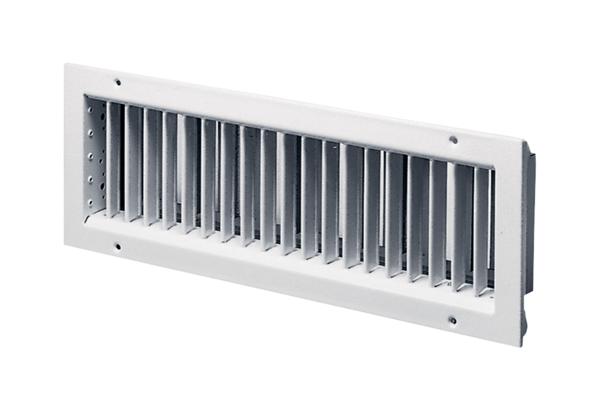 